PSP Bojana MihocekPonedjeljak, 10.5.2021. AKTIVNOST: GRAFOMOTORIKAOPIS AKTIVNOSTI: POMOZI NOVČIĆU! OLOVKOM SPOJI NJEGOV PUT DO KASICE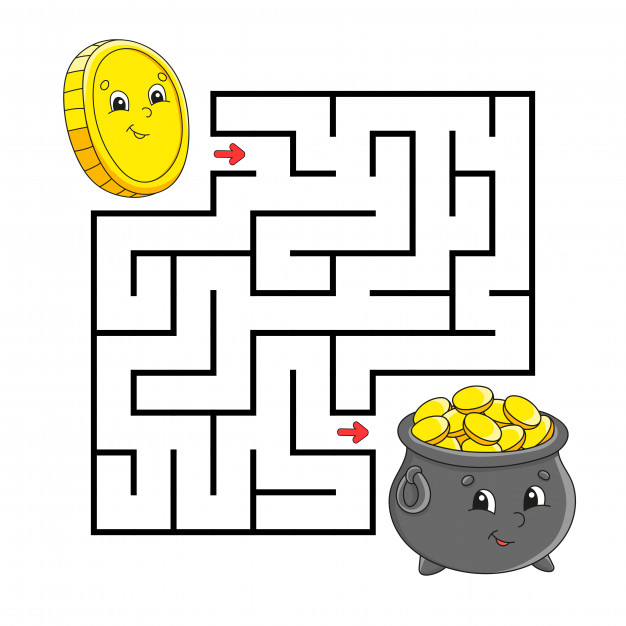 